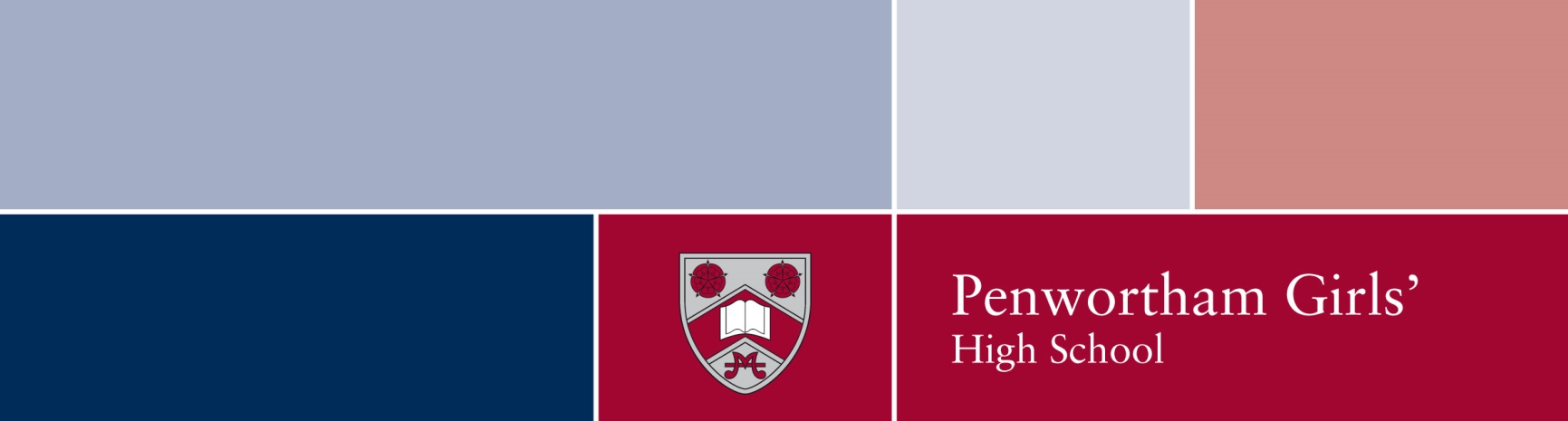 SUBJECT ACCESS REQUEST This form is to be completed when you wish to request information that is held and processed by Penwortham Girls’ High School, that you are entitled to have access to under the General Data Protection Regulation.  Please complete and return it to the school office.SECTION 1 – Data Subject DetailsSECTION 2 – AuthorisationIf you are NOT the data subject, please complete the belowSECTION 3 - DeclarationI hereby request that Penwortham Girls’ High School provide me with the information I have requested about the data subject above.Signature:	……………………………………………………..Print Name:	……………………………………...................Date:		……………………………………Name of data subjectDate of birthRelationship with schoolStudent / parent / employee / governor / volunteerOther (please specify): Your name (if different - Please also complete Section 2 & 3)Address Telephone Email addressDetails of identification provided to confirm name of data subject in questionDetails of data requestedPlease be as precise and specific to help us quickly locate the information. Include dates, or date ranges where possible. Are you acting on behalf of the data subject with their written consent or in another legal authority?Are you acting on behalf of the data subject with their written consent or in another legal authority?Yes/NoIf ‘Yes’ please state and give details of your relationship with the data subject (e.g. parent, legal guardian or solicitor)If ‘Yes’ please state and give details of your relationship with the data subject (e.g. parent, legal guardian or solicitor)Has proof been provided to confirm you are legally authorised to obtain the information? (e.g. letter of authority should be attached)Has proof been provided to confirm you are legally authorised to obtain the information? (e.g. letter of authority should be attached)Yes/NoPlease note that without proof, we may not be able to release any information.  If you are a parent, please provide proof of parental responsibility. Personal data of a child cannot be released without it.Please note that without proof, we may not be able to release any information.  If you are a parent, please provide proof of parental responsibility. Personal data of a child cannot be released without it.Please note that without proof, we may not be able to release any information.  If you are a parent, please provide proof of parental responsibility. Personal data of a child cannot be released without it.NameAddressTelephoneEmail addressOFFICE USE ONLYOFFICE USE ONLYOFFICE USE ONLYOFFICE USE ONLYDate Received: Date Passed to DPO:ID verified: Response Deadline:Logged on GDPRiS:Ref No: Date response sent: